All. A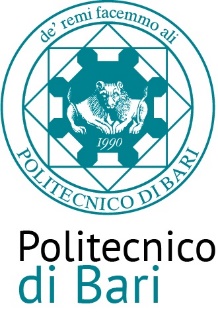 AVVISO PUBBLICO PER L’ALIENAZIONE DI UN TRATTORE FIAT 580DT CABINATO DI PROPRIETÀ DEL POLITECNICO DI BARIDOMANDA DI PARTECIPAZIONE ALLA PROCEDURADichiarazione rilasciata ai sensi degli artt. 46 e 47 del D.P.R. n. 445/2000 s.m.i. per i cittadini italiani ovvero, per i concorrenti stabiliti in Stati diversi dall’Italia, documentazione equivalente secondo la legislazione dello Stato di appartenenza e, comunque, nel rispetto di quanto previsto nell’art. 3, co. 2, 3 e 4 del D.P.R. n. 445/2000 s.m.i. e, ove applicabile, nel rispetto di quanto previsto nell’art. 33 del medesimo Decreto. Il/La sottoscritto/a ________________________________________________________________, nato/a a _____________________________________________________, il ____/____/________, residente a _____________________________________________________________________, alla Via/Piazza _____________________________________________________ n. ________, nella sua qualità di (indicare l’eventuale carica sociale) _______________________________________ dell’Impresa  ____________________________________________________________________, con sede legale a ________________________________________________________________, alla Via/Piazza _______________________________________________________ n. ________, codice fiscale _________________________________ partita IVA _________________________, tel. _____________________________________, fax ___________________________________, e-mail ________________________________________________________________________, PEC ___________________________________________________________________________, CHIEDEdi partecipare alla procedura in intestazione per l’alienazione di un trattore agricolo FIAT 580DT, non immatricolato né marciante, di proprietà del Politecnico di Bari.A tal fine, dichiara:di non trovarsi in alcuna delle condizioni di cui all’art. 80, D.Lgs. n. 50/2016, e di non essere comunque in una situazione che comporti incapacità a contrarre con la Pubblica Amministrazione, né di cui all’art. 1471 c.c.;di aver preso visione del presente Avviso per l’alienazione de qua, e di accettarne integralmente le condizioni;di aver preso esatta contezza della consistenza dello stato di fatto e di diritto in cui si trova il suddetto veicolo, per cui presenta offerta, e di accettarla senza porre condizione o riserva alcuna;di impegnarsi, in caso di aggiudicazione, a stipulare una scrittura privata di compravendita e a pagare integralmente il prezzo nei tempi e nei modi di cui al presente Avviso;di avere pertanto contezza che l’aggiudicazione del bene non produce effetto traslativo dello stesso, e che tale effetto si realizzerà solo a seguito di apposita scrittura privata, da sottoscriversi successivamente all’espletamento degli oneri a carico dell’aggiudicatario e del pagamento di quanto dovuto secondo le modalità previste dal presente Avviso;di impegnarsi, in caso di aggiudicazioni, alla rimozione a propria cura e spese dell’anzidetto veicolo entro i trenta giorni naturali e consecutivi dalla sottoscrizione della scrittura privata;di esentare comunque l’Ateneo da qualsivoglia responsabilità derivante dall’uso del veicolo de quo;di prestare il proprio consenso al trattamento dei propri dati personali, ai sensi del D.Lgs. n. 196/03, alle condizioni e per i fini indicati nel presente Avviso;di acconsentire a che tutta la corrispondenza relativa alla presente procedura venga inviata ai recapiti sopra indicati, autorizzando espressamente il ricorso al fax._____________, li ___________________________________________________   (firma del dichiarante ed eventuale timbro dell’Impresa)All. BAVVISO PUBBLICO PER L’ALIENAZIONE DI UN TRATTORE FIAT 580DT CABINATO DI PROPRIETÀ DEL POLITECNICO DI BARIOFFERTA ECONOMICAIl/La sottoscritto/a ________________________________________________________________, nato/a a _____________________________________________________, il ____/____/________, residente a _____________________________________________________________________, alla Via/Piazza _____________________________________________________ n. ________, nella sua qualità di (indicare l’eventuale carica sociale) _______________________________________ dell’Impresa  ____________________________________________________________________, con sede legale a ________________________________________________________________, alla Via/Piazza _______________________________________________________ n. ________, codice fiscale _________________________________ partita IVA _________________________, tel. _____________________________________, fax ___________________________________, e-mail ________________________________________________________________________, PEC ___________________________________________________________________________, consapevole chenon sono ammesse offerte condizionate, alternative o comunque non conformi a quanto richiesto, pena l’esclusione;non sono ammesse offerte al ribasso, pena l’esclusione;non sono ammesse rettifiche, integrazioni e regolarizzazioni successive alla presentazione dell’offerta, salvo esplicita richiesta dell’Ateneo;l’offerta economica non può contenere correzioni, abrasioni e cancellature di sorta, pena l’esclusione;l’offerta deve essere espressa con non più di due cifre decimali dopo la virgola, in numeri e in lettere. In caso di discordanza tra numeri e lettere sarà ritenuta valida l’offerta in lettere. Nel caso di presentazione di offerte con più di due cifre decimali, la Commissione di gara provvederà d’ufficio all’approssimazione per difetto, quando la terza cifra decimale dovesse essere compresa tra Ø (zero) e 4 (quattro) e per eccesso quando la terza cifra decimale dovesse compresa tra 5 (cinque) e 9 (nove);l’aggiudicazione sarà disposta a favore del soggetto che avrà formulato l’offerta più alta e che, in caso di parità, si procederà ai sensi dell’art. 2 del presente Avviso;formula la seguente offerta, per l’acquisto del trattore agricolo di cui al presente Avviso: €_______________________________     Euro ________________________________________in cifre						in letteree dichiarache tale offerta s’intende valida e impegnativa per almeno 180 (centottanta) giorni naturali e consecutivi dal termine ultimo per la ricezione delle offerte._____________, li ___________________________________________________   (firma del dichiarante ed eventuale timbro dell’Impresa)marcadabollo